РОССИЙСКАЯ ФЕДЕРАЦИЯУПРАВЛЕНИЕ  ОБРАЗОВАНИЯ АДМИНИСТРАЦИИ ГОРОДА ОРЛАОтчет о проведении школьного этапа фестиваля творческого чтения «Живое слово, посвященного юбилею И. С. Тургенева, на тему «Записки читателя» в начальной школеДля детей и взрослых участие в Фестивале – это возможность познакомиться с интересными фольклорными и художественными произведениями, продемонстрировать своё умение публичного смыслового чтения, включиться в организацию интересной жизни вокруг чтения художественного произведения.Цели и задачи фестиваля-повышение интереса к чтению художественной литературы среди школьников, -расширение читательского кругозора,-пропаганда культуры публичного выступления,-возрождение традиций семейного чтения, -воспитание у учащихся культуры речи и любви к родному слову;- выявление талантливых детей и создание условий для их самореализации.Номинации Фестиваля творческого чтения: 1. «Мне интересно – я читаю» 2. «Читаю и вот что думаю»  3. «Заповедный мир сказки»  4. «Уроки внеурочного чтения»  5. «Послушайте, как я научился читать!»     В декабре 2017 года началась подготовительная работа к фестивалю. Учащиеся знакомились с положением, посещали библиотеки, подбирали литературные произведения, определялись с номинациями.    С 10  по 26 января в начальной школе проходил школьного этапа фестиваля творческого чтения «Живое слово.  В рамках выше обозначенных тем и номинаций  классные руководители выбрали микротемы и формы проведения мероприятийСведения об участниках школьного этапа фестиваля творческого чтения «Живое слово»В 1 классах прошли игры – викторины по произведениям К. Чуковского -  в 1 А.   и  Е. Чарушина - в 1 Б.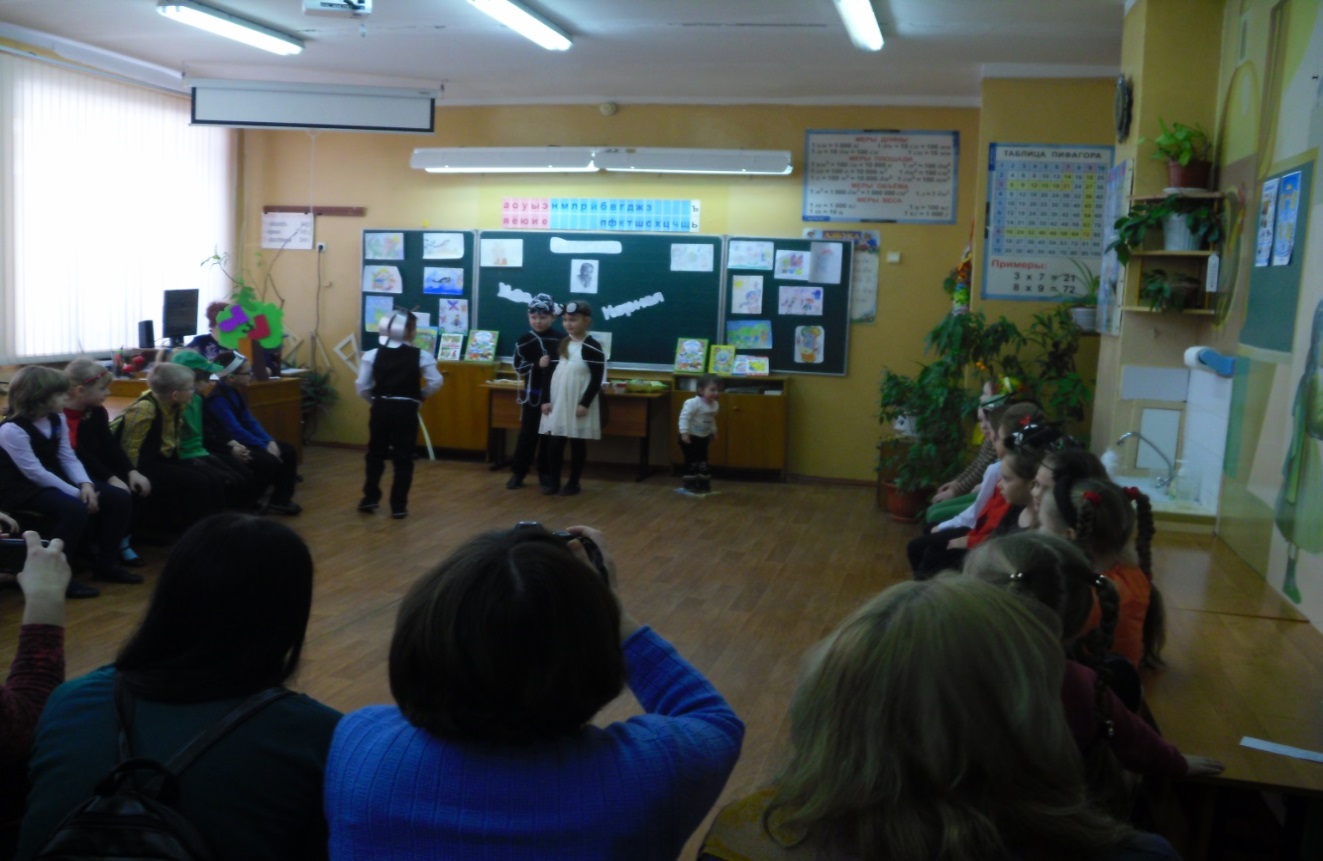 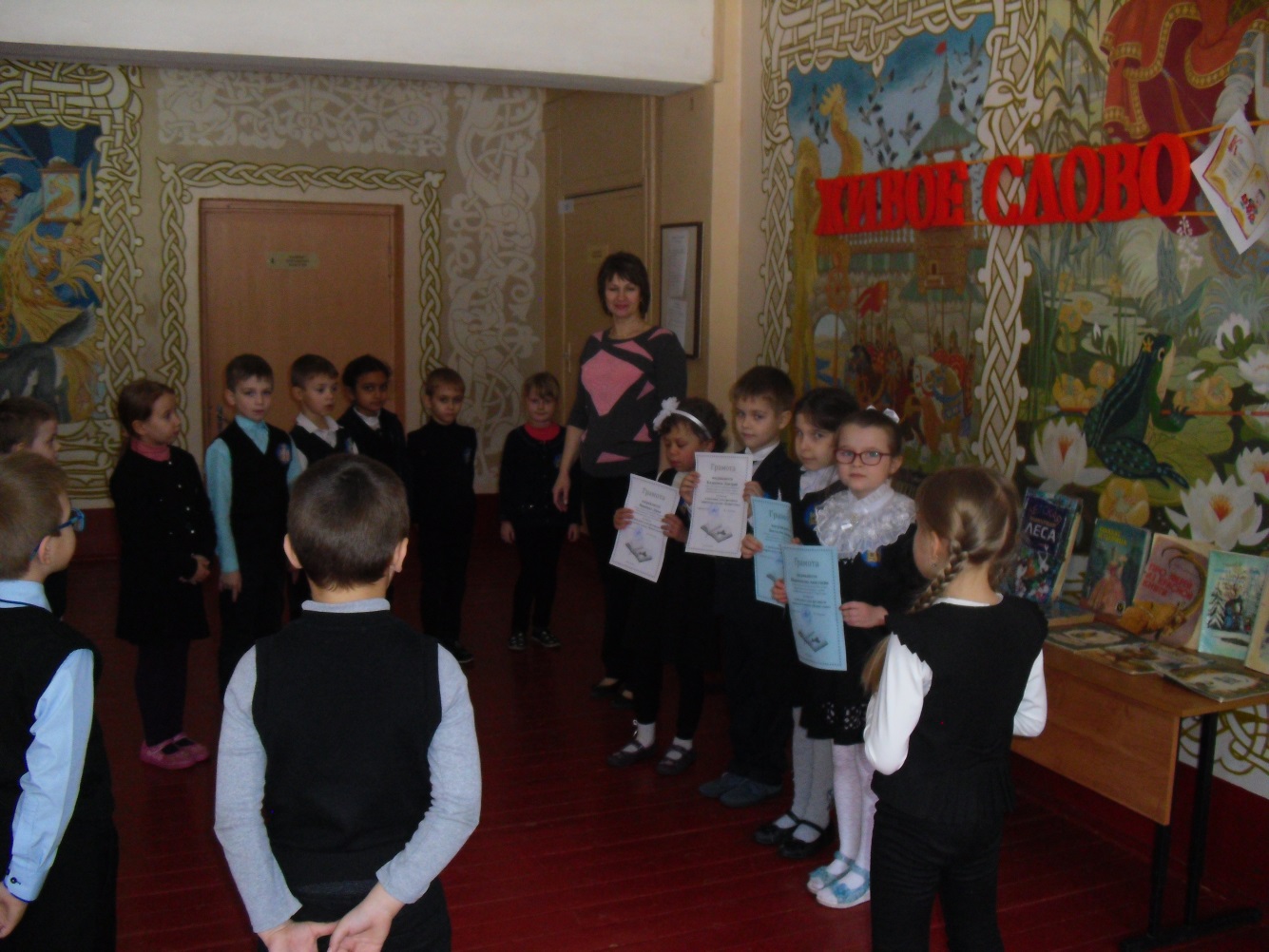 Вторые классы читали произведения устного народного  творчества  и провели  праздники 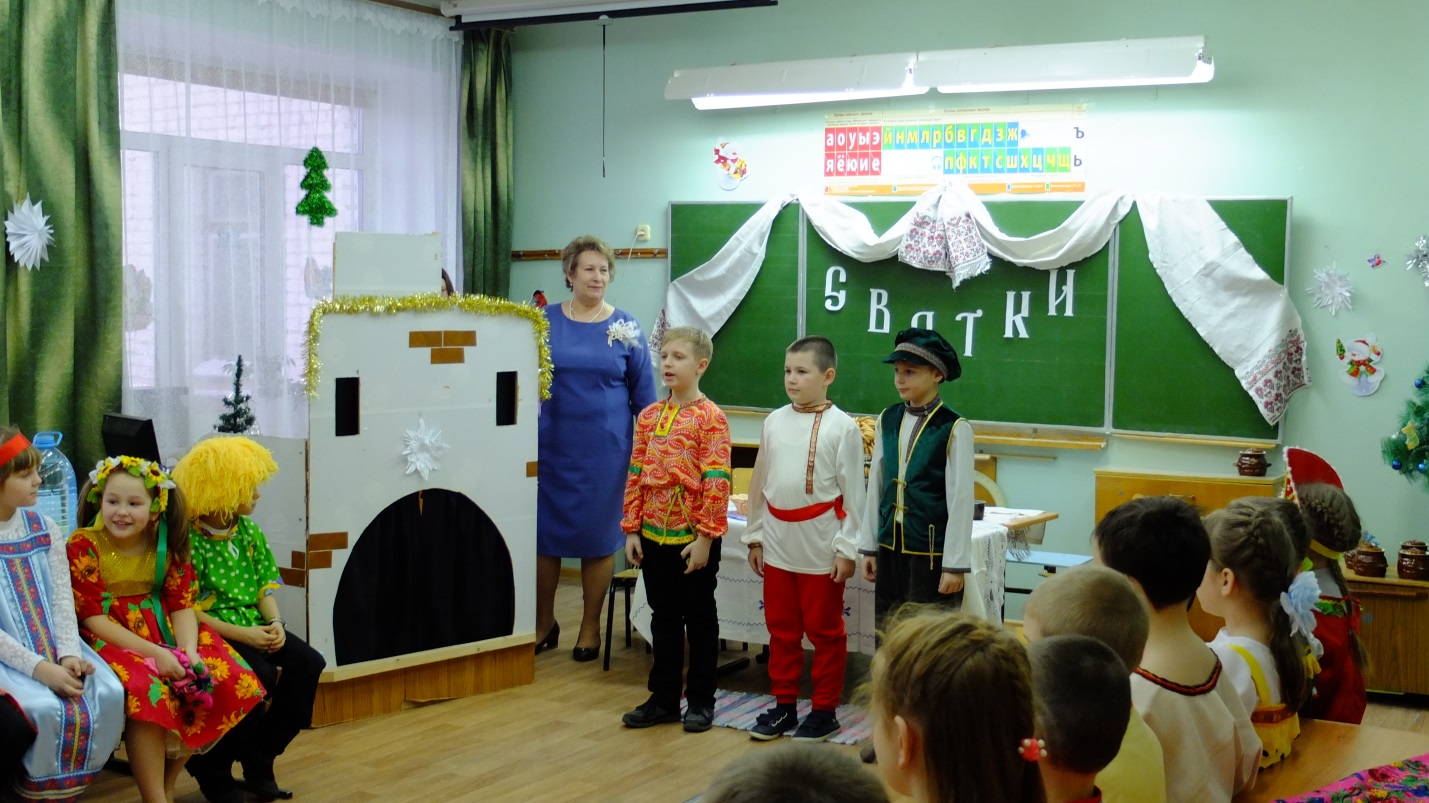 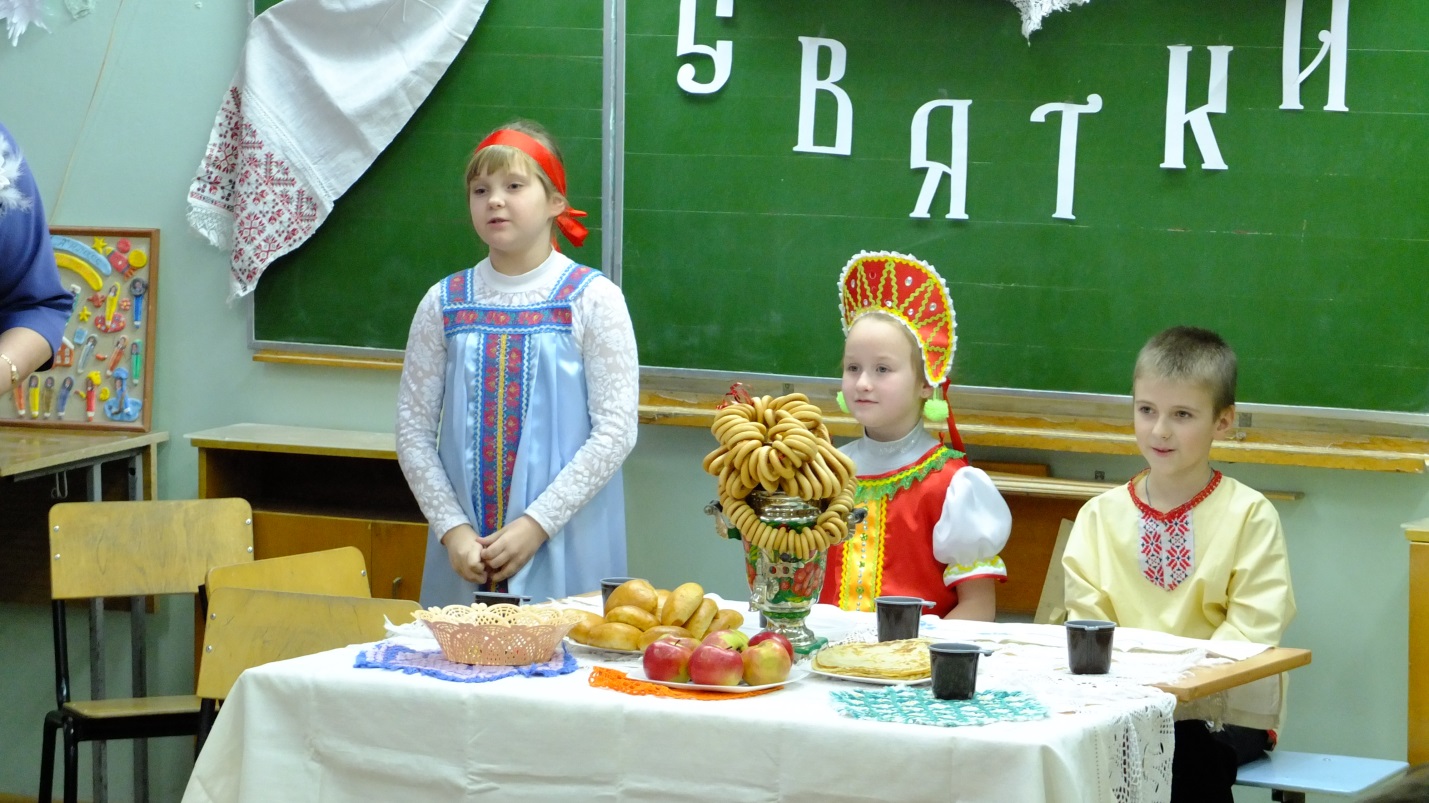 3 классы выбрали форму проведения мероприятия «общественное мнение». Слушателями и критиками стали старшеклассники.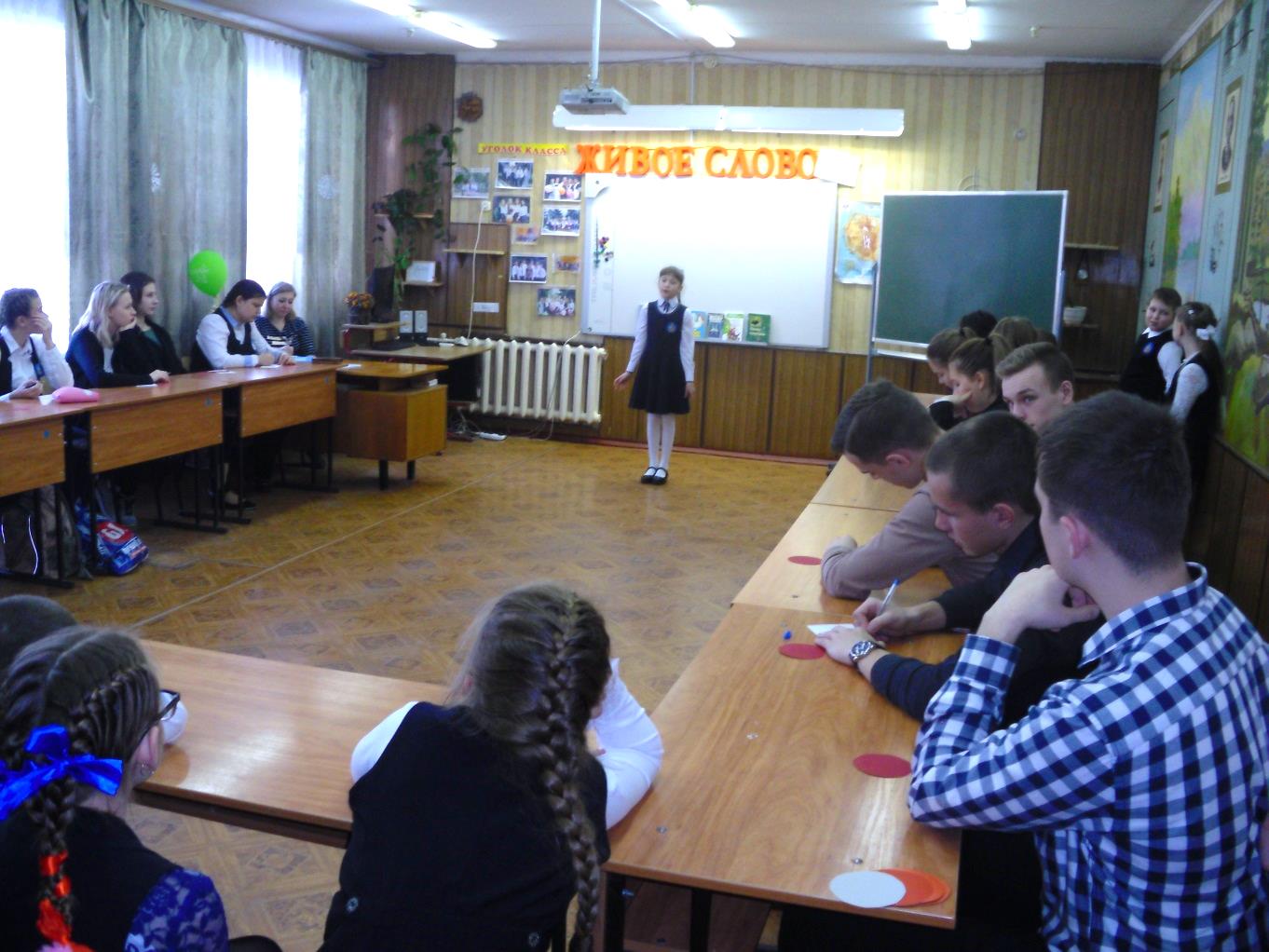 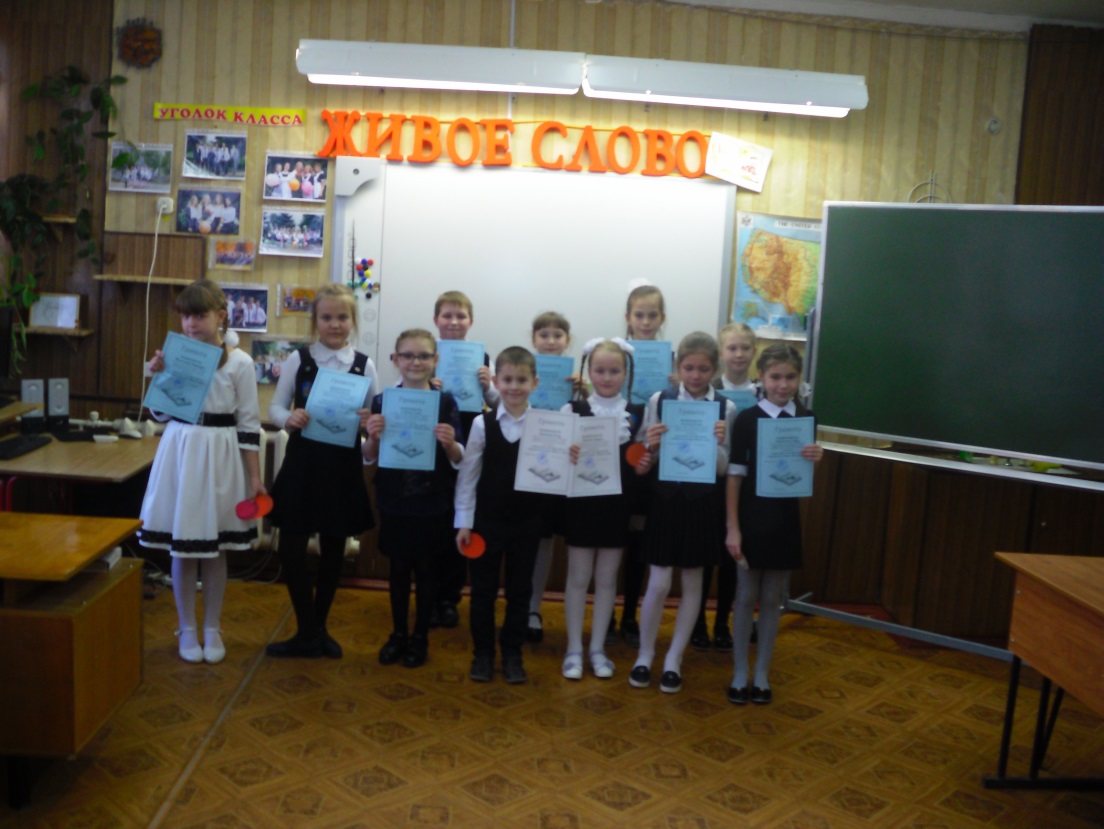                     В 4 классах прошли «круглые столы»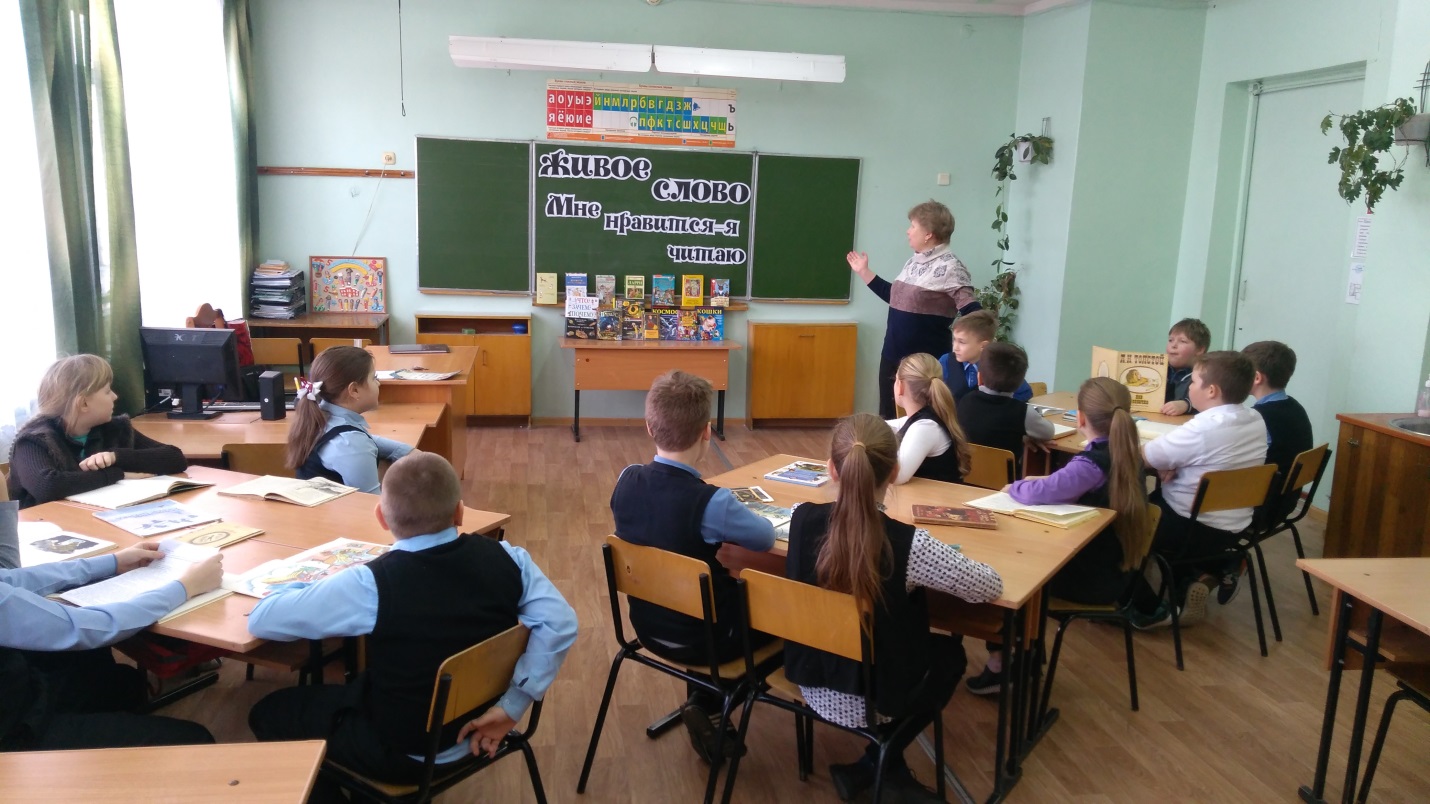 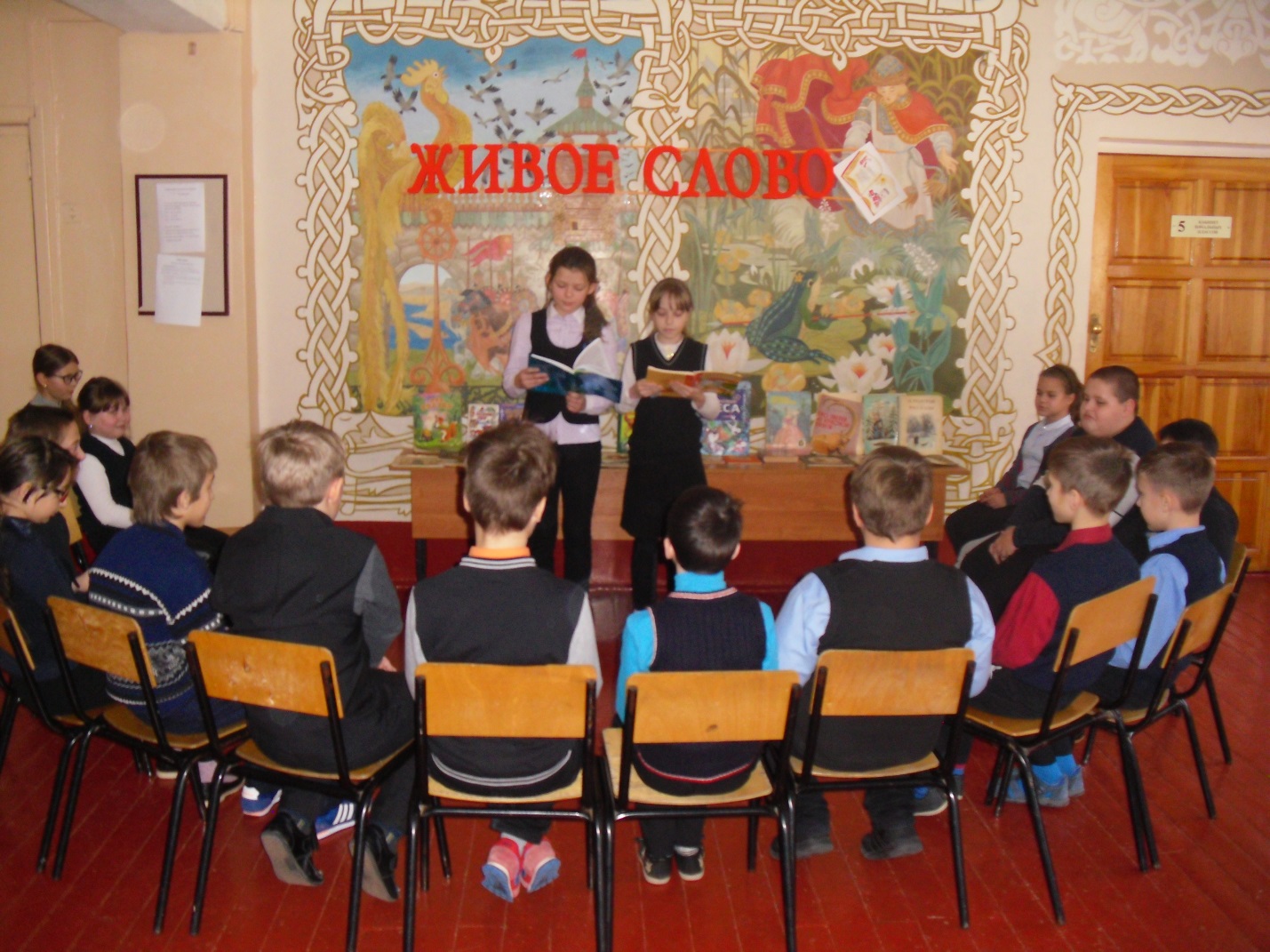 По результатам прочтения произведений определились победители, которые примут участие в муниципальном этапе:Пожелаем им успехов!Руководитель ШУМО классных руководителей начальных классов Шульдешова А. М.КПП  575101001 ИНН 5751018530 ОГРН 1025700768389 БИК 045402001л/с 20546Ц71450  р/с 40701810000001000015 в отделении Орел. Орел, ул. Абрамова и Соколова, д. 76, тел. 54-48-35, 55-00-23№ОУНоминацияКлассКоличествоучастниковКто слушатель?Произведение(название,автор)ФИОпедагогаФормаМероприятияФИОучастников С творческимиработами35«Послушайте, как я научился читать»1 А23уч-ся,родителиСказки, стихи, загадки, переводыК.ЧуковскийЕршова Н. В.игра - викторина35«Послушайте, как я научился читать»1 Б4уч-ся, одноклассникиРассказы о животных, Е. ЧарушинКарлова Э. А.игра - викторина35«Читаю и вот что думаю»2 А22 уч-ся, родители, учителяПроизведенияустногонародноготворчества,Рассказы В.Драгунского.Скопинцева Г. А.праздникСкопинцева Г. А.35«Читаю и вот что думаю»2 Б18 уч-ся, родителиПроизведенияустногонародноготворчества,НовиковаС. Ю.праздник35«Читаю и вот что думаю»2 В19 уч-ся, родителиПроизведенияустногонародноготворчества,НоздринаО. Ю.праздник35«Мне интересно –я читаю»3 А10 уч-ся, ученики11 класса, учителя.Рассказы маленького мальчикаОлег Кургузов,СтихиЭдуарда АсадоваШульдешоваА. М.общественноемнение35«Мне интересно –я читаю»3 Б5 уч-ся, ученики11 класса, учителя.Рассказы Н. НосоваПилюгинаЛ. Н.общественноемнение35«Мне интересно –я читаю»4 А5 уч-ся, одноклассникиБаранкин, будь человеком! В. МедведевУжаринскаяС. Н.круглыйстол35«Мне интересно –я читаю»4Б4уч-ся, одноклассникиДядя Фёдор, пёс и котУспенский, Э.БирюковаГ. Л.круглыйстол35«Мне интересно –я читаю»4 В3уч-ся, одноклассникиЛёля и МинькаЗощенко, М.МамоноваЖ. Л.круглыйстолФИ участникаКлассПроизведение(название, автор)НоминацияФИО педагога, подготовившего участника1Гридина Кристина1 АК. Чуковский "Муха Цокотуха"«Послушайте, как я научился читать»Ершова Н. В.2Данилов Егор2 АВ. Драгунский «Друг детства»«Читаю и вот что думаю»Скопинцева Г. А.3Коренькова Софья3 АЭдуард Асадов«Цветы прощения»«Мне интересно –я читаю»Шульдешова А. М.